Merci transat,                                     Te serait-il possible de déplacer mon père à gauche prè de moi, nous serons entourés.                                        Merci.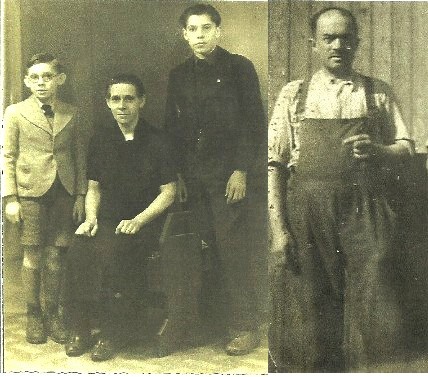 